  KTO BÝVA NA FARME?	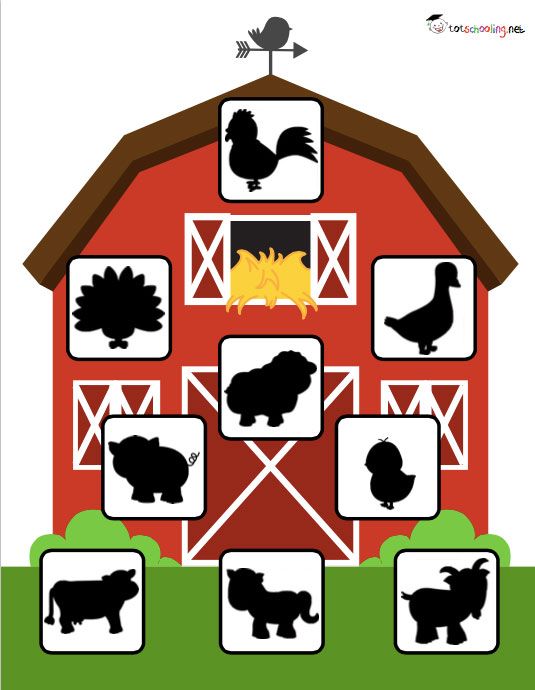 Aké zvieratká žijú na farme? (podľa tieňa spoznať zvieratká)Ktoré zvieratko býva najvyššie? ( kohút)Ktoré zvieratko dáva mlieko? (krava, ovca, koza)Z čoho sa vyliahlo kuriatko? (z vajíčka)Pohľadaj zvieratká v tvojej obrázkovej knihe.Napodobni pohyb a zvuk zvierat.